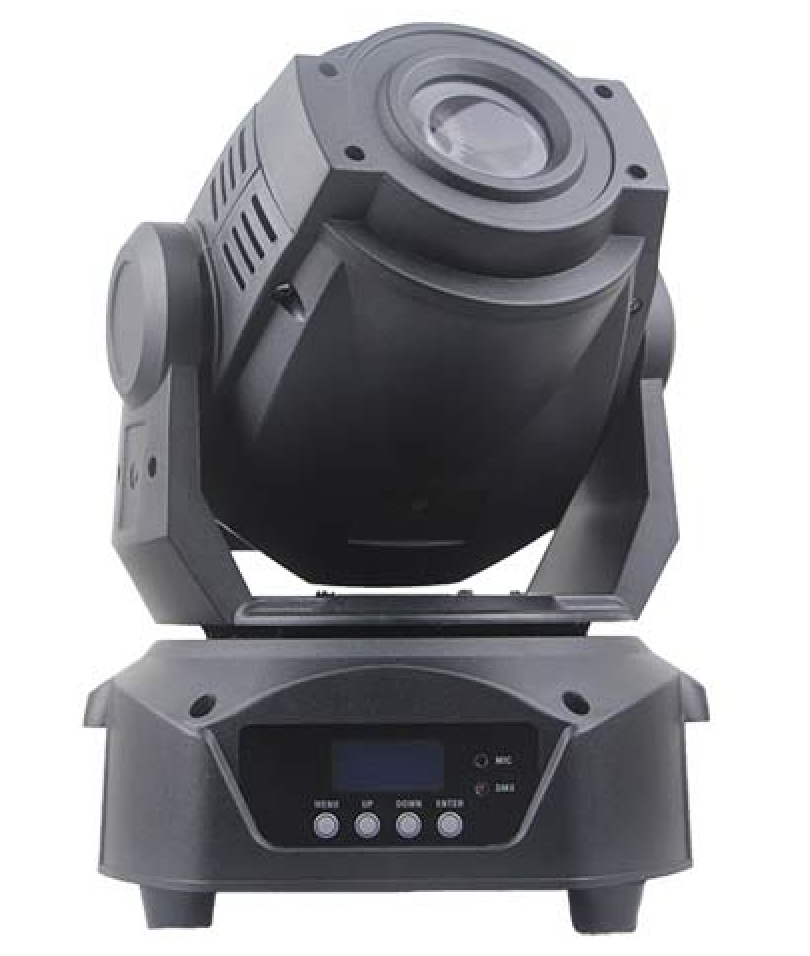 Оптика и источник светаИсточник питания: AC100V-240VЧастота: 50 Гц-60 ГцОбщая мощность: 150 ВтИсточник света: 90 Вт Белый светодиодМощность источника света: 100 ВтСредний срок службы: 2000 часовКаналы управления: 16 каналовПанорамирование / наклон: 540° / 270°, точность 16 битРазъем: вход IEC Сертификация: CE, RoHSКомплектация и вес1x Кронштейн «Omega», для быстрой установки3-контактный разъем XLRВес нетто: 6 КГРазмеры: 260*250*350 мм